REQUERIMENTO Nº 1/2018Requer Voto de Pesar pelo falecimento do Sr. José Roldão Jorge Patrício, ocorrido recentemente. Senhor Presidente, Nos termos do Art. 102, Inciso IV, do Regimento Interno desta Casa de Leis, requeiro a Vossa Excelência que se digne a registrar nos Anais desta Casa de Leis voto de profundo pesar pelo falecimento do Sr. José Roldão Jorge Patrício, no último dia 03 de Janeiro de 2018. Requeiro, ainda, que desta manifestação seja dada ciência aos seus familiares, encaminhando cópia do presente à Rua Vital Brasil, nº45 , Vila Linópolis.Justificativa:Tinha 58 anos, era casado com Maria José Leite da Silva e deixou os filhos Marcos, Mathews e Paola.Benquisto por todos os familiares e amigos, seu passamento causou grande consternação e saudades; todavia, sua memória há de ser cultuada por todos que em vida o amaram.Que Deus esteja presente nesse momento de separação e dor, para lhes dar força e consolo.É, pois, este o Voto, através da Câmara de Vereadores, em homenagem póstuma e em sinal de solidariedade.Plenário “Dr. Tancredo Neves”, em 03 de Janeiro de 2.018. Gustavo Bagnoli-vereador-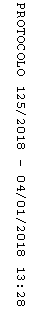 